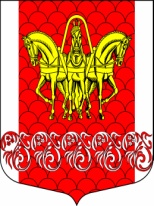 Российская ФедерацияСовет депутатов муниципального образования
«Кисельнинское сельское поселение»Волховского муниципального района 
Ленинградской областитретьего созыва                                                             РЕШЕНИЕ                                                             от 24 декабря 2018 года №39  О принятии перечня должностей и размеров должностных окладовработников, замещающих должности, не являющиеся должностями муниципальной службы органов местного самоуправлениямуниципального образования «Кисельнинское сельское поселение»Волховского муниципального района Ленинградской области        Руководствуясь Федеральным законом от 06.10.2003 года № 131-ФЗ «Об общих принципах местного самоуправления в Российской Федерации», решением Совета депутатов от 24 декабря 2018 года № 33 «О бюджете муниципального образования  «Кисельнинское сельское поселение» Волховского муниципального района Ленинградской области на 2019 год», Уставом муниципального образования «Кисельнинское сельское поселение» Волховского муниципального района Ленинградской области, в соответствии с пунктом 2.1. Положения об оплате  и материальном стимулировании  труда лиц,  замещающих должности, не являющиеся должностями муниципальной службы в муниципальном образовании  «Кисельнинское сельское поселение» Волховского муниципального района Ленинградской области, утвержденным решением Совета депутатов муниципального образования «Кисельнинское сельское поселение»             от 29.12.2010 года №56, Совет депутатов муниципального образования «Кисельнинское сельское поселение» Волховского муниципального района Ленинградской области  третьего созыва решил:               1. С 01 января 2019 года принять перечень должностей и размеры должностных окладов работников, замещающих должности, не являющиеся должностями муниципальной службы органов местного самоуправления муниципального образования «Кисельнинское сельское поселение» Волховского муниципального района Ленинградской области к Положению об оплате и материальном стимулировании труда лиц, замещающих должности, не являющиеся должностями муниципальной службы  в муниципальном образовании «Кисельнинское сельское поселение» Волховского муниципального района Ленинградской области, утвержденное решением Совета депутатов муниципального образования «Кисельнинское сельское поселение» от 29.12.2010 года № 56, согласно приложению № 1.      2. Признать утратившим силу решения Совета депутатов от 26 декабря 2017 года № 46 «О принятии перечня должностей и размеров должностных окладов работников, замещающих должности, не являющиеся должностями муниципальной службы органов местного самоуправления муниципального образования «Кисельнинское сельское поселение» Волховского муниципального района Ленинградской области.         3. Настоящее решение подлежит размещению на официальном сайте муниципального образования «Кисельнинское сельское поселение» www.кисельня.рф. и вступает в силу на следующий день после его опубликования в газете «Волховские огни»       4. Контроль за исполнением настоящего решения возложить на постоянную депутатскую комиссию по бюджету, налогам и экономическим вопросам. Глава МО Кисельнинское СП                                                    О.В. АверьяновПеречень должностей и размеры должностных окладов работников, замещающих должности, не являющиеся должностями муниципальной службы органов местного самоуправления муниципального образования «Кисельнинское сельское поселение» Волховского муниципального района Ленинградской областиприложение №1к РСД от 24.12.2018 г. №39Наименование должностиРазмер окладаКонтрактный управляющий11261,00 рублейИнспектор по ЖКХ и благоустройству11261,00 рублейИнспектор первичноговоинского учета11261,00 рублейВодитель-механик10275,00 рублей